

Aktivitetsbingo









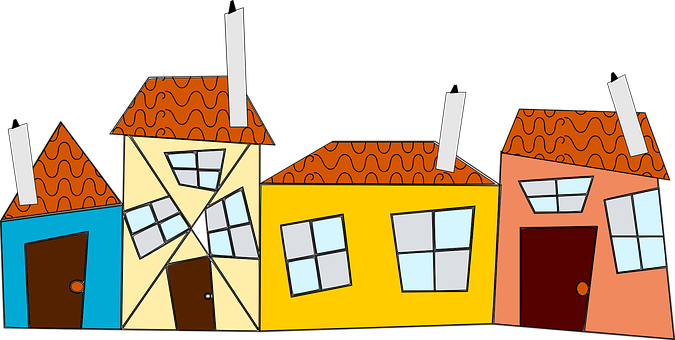 Sett et kryss etter hvert som du har gjort aktivitetenIšnešk šiukšles

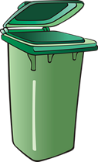 Pats susitepk sumuštinį 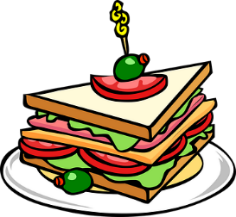 Paskambink šeimos nariui, kurio negali aplankyti šiuo metu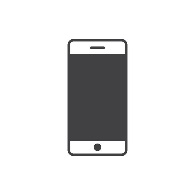 Pasakyk ką nors gražaus tiems, su kuriais gyveni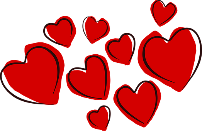 Išeik pasivaikščioti į mišką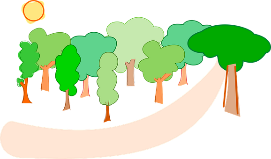 Nupiešk piešinį
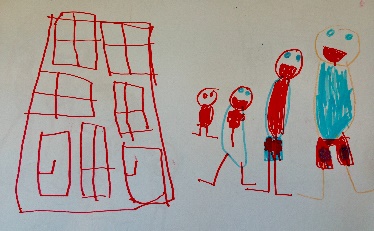 Sudėliok dėlionę

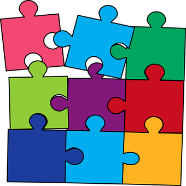 Iškepk ką nors gardaus

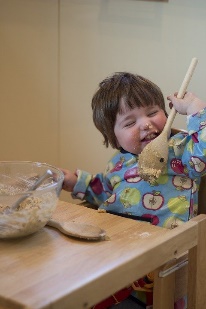 Iškirpk ir suklijuok tau įdomių dalykų iš laikraščių ir žurnalų

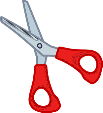 Pastatyk bokštą, kuris yra tokio aukščio kaip tu pats

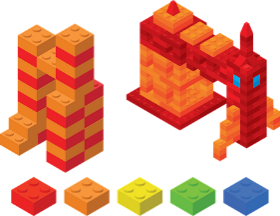 Drauge su šeimos nariais pažiūrėk filmą

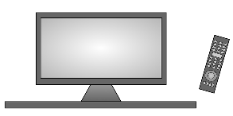 Paskaityk knygą su suaugusiuoju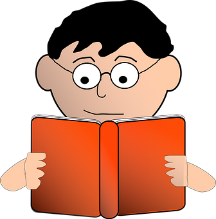 Sužaisk kortų žaidimą

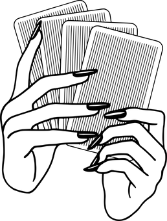 Surask šalpusnio žiedą

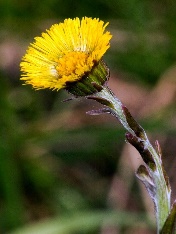 Pasimokyk gražiai sulankstyti rūbus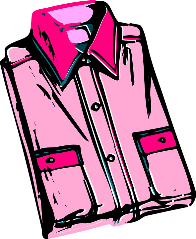 Pasiklausyk paukščių čiulbėjimo

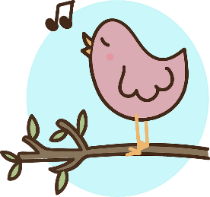 Padėk pagaminti pietus

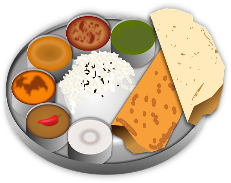 Surenk pikniką lauke
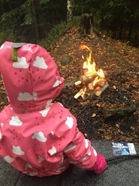 Suskaičiuok visus savo meškučius

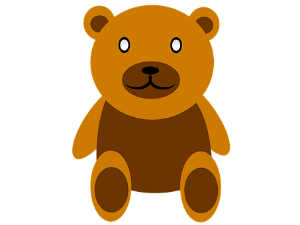 Susitvarkyk namus

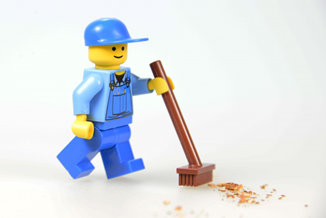 